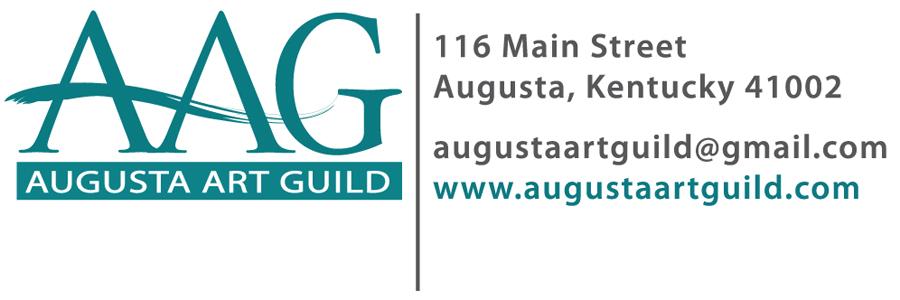              Judy Federer            Art ScholarshipPURPOSE OF THE  $500 ART SCHOLARSHIP To award a graduating Bracken County 12th grade  student who has excelled in  the visual arts and will be  attending college or vocational school. (It is not a requirement that  applicants plan on pursuing a career in an art-related field) The Augusta Art Guild is an  organization of artists and  those who believe there are  many visual, emotional and  educational experiences that  can only be perceived through  the arts. CANDIDATE QUALIFICATIONS: (Deadline: April 1st) 1. Students must submit a high school transcript. 2. Candidates must have at least two reference letters from a principal,  guidance counselor, or teacher – preferably an art teacher. 3. The candidate must submit a one page type-written letter explaining their  career goals and what they hope to attain through a college or vocational  education. 4. Attach images of 3 - 5 portfolio pieces (or send digitally to augustaartguild@gmail,com)PERSONAL INFORMATION - Please print clearly! Candidate’s Name: ________________________________________________________________________Address: ________________________________________________________________________________ Phone: ___________________________Email address:___________________________________________ Age: _______ Gender: M or F, Birth Date: ______/______/_____ (mm/dd/yy) Grade: _________ School: _________________________________________ Number in graduation class: ________ Rank in class: _______ Grade Point Average: _________ ACT composite score: ___________  List activities in which you have participated & any honors or awards received:  ________________________________________________________________________________________ ________________________________________________________________________________________ ________________________________________________________________________________________ Applicant’s signature: ________________________________________________Date:_________________ Parent or guardian’s signature: _________________________________________ Date: _______ Honoring Bracken County Artist Judy Federer, 1937 - 2007 Judy Federer was a lifelong resident of Bracken County and a founding member of the Augusta Art Guild. It  was her dream to organize an art guild so the many artists in the area would have a place to share their  talents. This scholarship is a living reminder of Judy's gift to the community she loved.